ZÁVĚREČNÁ ZPRÁVA Z HODNOCENÍ DOPADŮ REGULACEk vyhlášce, kterou se mění vyhláška č. 30/2021 Sb., o provedení některých ustanovení zákona o obalech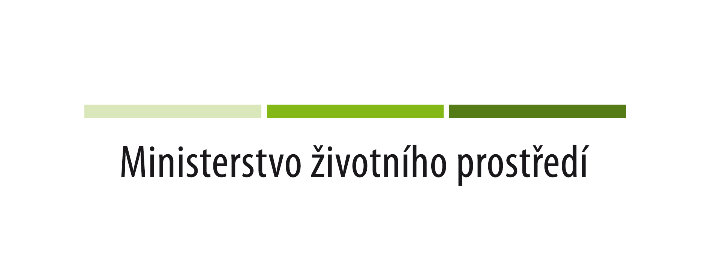 2022Závěrečná zpráva z hodnocení dopadů regulaceSHRNUTÍ ZÁVĚREČNÉ ZPRÁVY RIADůvod předložení a cíleNázevVyhláška o provedení některých ustanovení zákona o obalech Definice problémuDůvodem vzniku nové vyhlášky je potřeba stanovení podrobností některých ustanovení zákona o obalech, přičemž vyhláška bude obsahově implementovat bližší požadavky směrnice Evropského parlamentu a Rady (EU) 2019/904 ze dne 5. června 2019 o omezení dopadu některých plastových výrobků na životní prostředí (dále jen „směrnice o jednorázových plastech“). V současnosti je pro oblast jednorázových plastových výrobků identifikováno několik problémů, které by měla tato vyhláška řešit. Na základě požadavku směrnice o jednorázových plastech, kdy členské státy musejí přijmout osvětová opatření, která zajistí, aby byly spotřebitelům a uživatelům vybraných jednorázových plastových obalů a obalových prostředků poskytovány informace o předcházení odhazování odpadků z těchto výrobků mimo místa k tomu určená a dalších nevhodných způsobech jejich odstraňování, by tato vyhláška měla zajistit a stanovit bližší pravidla pro provádění osvětových kampaní. Cílem těchto osvětových opatření by mělo být zejména řádné informování spotřebitelů vybraných jednorázových plastových obalů a obalových prostředků o dostupnosti opětovně použitelných alternativ, dále o systémech jejich opětovného použití, o nejvhodnějších dostupných způsobech nakládání s odpady z těchto plastových obalů a o vhodných způsobech jejich odstraňování. V neposlední řadě by osvětové kampaně měly informovat spotřebitele o dopadech nevhodných způsobů odstraňování plastových odpadů na životní prostředí. Poskytnuté informace by neměly současně obsahovat reklamní obsah podněcující spotřebitele k používání plastových výrobků na jedno použití. Veškeré náklady na realizovaná osvětová opatření by měly hradit výrobci vybraných jednorázových plastových obalů v rámci své povinnosti rozšířené odpovědnosti výrobce, přičemž v praxi by měly být tyto povinnosti plněny výrobci skrze autorizované obalové společnosti nebo individuálně.Dále bude vyhláška pro výrobce vybraných plastových obalů a obalových prostředků na jedno použití stanovovat evidenční povinnosti a způsob výpočtu úrovně zpětného odběru odpadu z jednorázových plastových nápojových lahví. Jde o implementaci prováděcího rozhodnutí Komise (EU) 2021/1752 ze dne 1. října 2021, kterým se stanoví prováděcí pravidla ke směrnici Evropského parlamentu a Rady (EU) 2019/904, pokud jde o výpočet, ověřování a vykazování údajů o tříděném sběru odpadu z plastových nápojových lahví na jedno použití a prováděcího rozhodnutí Komise (EU) 2022/162 ze dne 4. února 2022, kterým se stanoví prováděcí pravidla ke směrnici Evropského parlamentu a Rady (EU) 2019/904, pokud jde o výpočet, ověřování a vykazování údajů o snížení spotřeby některých plastových výrobků na jedno použití a opatření přijatá členskými státy za účelem dosažení tohoto snížení.Popis existujícího právního stavu v dané oblastiNa úrovni EU je nakládání s vybranými plastovými výrobky na jedno použití upraveno několika právními předpisy, které jsou v ČR závazné.Směrnice Evropského parlamentu a Rady (EU) 2019/904 ze dne 5. června 2019 o omezení dopadu některých plastových výrobků na životní prostředí Směrnice Evropského parlamentu a Rady (EU) 2018/851 ze dne 30. května 2018, kterou se mění směrnice 2008/98/ES o odpadechSměrnice Evropského parlamentu a Rady (EU) 2018/852 ze dne 30. května 2018, kterou se mění směrnice 94/62/ES o obalech a obalových odpadech (dále jen „směrnice o obalech“) Prováděcí rozhodnutí Komise (EU) 2022/162 ze dne 4. února 2022, kterým se stanoví prováděcí pravidla ke směrnici Evropského parlamentu a Rady (EU) 2019/904, pokud jde o výpočet, ověřování a vykazování údajů o snížení spotřeby některých plastových výrobků na jedno použití a opatření přijatá členskými státy za účelem dosažení tohoto sníženíProváděcí rozhodnutí komise (EU) 2021/1752 ze dne 1. října 2021, kterým se stanoví prováděcí pravidla ke směrnici Evropského parlamentu a Rady (EU) 2019/904, pokud jde o výpočet, ověřování a vykazování údajů o tříděném sběru odpadu z plastových nápojových lahví na jedno použití.Během roku 2018 bylo ze strany EU schváleno několik směrnic regulujících odpadové hospodářství (tzv. balíček odpadového hospodářství). V roce 2019 byla přijata nová směrnice Evropského parlamentu a Rady (EU) 2019/904 ze dne 5. června 2019 o omezení dopadu některých plastových výrobků na životní prostředí (dále jen „směrnice SUP“), která zavádí nová pravidla pro oblast vybraných plastových výrobků na jedno použití a je hlavním klíčovým dokumentem pro tuto oblast. Postupně s nabýváním účinnosti jednotlivých opatření směrnice SUP jsou Evropskou komisí přijímána další prováděcí rozhodnutí, jejichž cílem je zavedení a specifikace bližších požadavků pro jednotlivá opatření směrnice. Souvisejícím evropským předpisem je také směrnice Evropského parlamentu a Rady (ES) č. 2008/98 o odpadech a o zrušení některých směrnic (tzv. rámcová směrnice o odpadech). Ta udává pro oblast odpadů například pravidla týkající se vnitřní kontroly hodnocení kvality vykazovaných dat.Identifikace dotčených subjektůVýrobci jednorázových plastových obalůAutorizovaná obalová společnostCENIAMŽPSpotřebitelé (koneční uživatelé) výrobků či potravin v jednorázových plastových obalechVlastníci pozemků (včetně obcí, krajů nebo státu) – úklid litteringuPopis cílového stavuHlavním cílem této vyhlášky je implementovat požadavky evropské legislativy, zlepšit nakládání s jednorázovými plastovými obaly a zároveň zajistit, aby měla ČR informace ohledně toku jednorázových plastových obalů a data o odpadech z plastových obalů reportovaná EU byla navzájem porovnatelná s ostatními členskými státy EU. Cílem vyhlášky je zajistit vyšší informovanost konečných uživatelů ohledně správného nakládání s jednorázovými plastovými obaly a sjednotit požadavky na osvětové kampaně tak, aby nedocházelo k rozdílné úrovni vedení těchto kampaní a bylo tak vytvořeno spravedlivé prostředí pro všechny výrobce z hlediska alokace nákladů na osvětovou činnost. Dalším cílem vyhlášky je také stanovit rozsah a způsob vedení evidencí, ohlašování údajů z těchto evidencí pro výrobce vybraných jednorázových plastových obalů – nápojových kelímků a obalů na potraviny.V neposlední řadě je cílem stanovení způsobu výpočtu a vykazování množství recyklovaných plastů použitých osobami uvádějícími na trh nebo do oběhu jednorázové plastové obaly.Zhodnocení rizikaPři ponechání současného stavu hrozí riziko nesplnění povinností stanovených evropskou legislativou, a to směrnicí (EU) 2019/904 a směrnicí 2008/98/ES. Při nesplnění požadavků těchto směrnic týkajících se zejména zavedení osvětových kampaní pro výrobce jednorázových plastových obalů a plnění reportingových povinností ohledně vedení evidencí výrobců o jednorázových plastových obalech uvedených na trh. Při případném nesplnění požadavků směrnic hrozí České republice riziko infringementu a následných sankcí ze strany EU. Výše těchto sankcí reflektuje zejména závažnost porušení povinností a dobu, po kterou členský stát své povinnosti neplnil. Minimální výše paušální pokuty je v případě ČR 1 736 000 €. Minimální výše penále pro ČR je 2 500 € denně do té doby, než ČR zjedná nápravu stavu věci. S ohledem na soudní praxi lze reálně očekávat, že se výše paušální pokuty i penále na svých dolních hranicích pohybovat nebudou, tj. v případě ČR by se mohlo jednat o cca 10 000 € denně, až do doby, kdy ČR sjedná nápravu) a 2 miliony € jednorázově.V neposlední řadě hrozí riziko ohrožení životního prostředí z důvodu nesprávného nakládání a nevhodného odstraňování jednorázových plastových obalů ze strany jejich konečných uživatelů. V tomto případě rovněž hrozí zdravotní a bezpečnostní rizika.Rozsah a způsob vedení evidence jednorázových plastových lahví a ohlašování údajů z této evidence (§ 4 a příloha č. 5)Důvod předložení a cíleDefinice problémuDle § 15 zákona o obalech je výrobce plastových obalů a obalových prostředků povinen vést evidenci množství vybraných plastových výrobků, které uvedl na trh, a to v hmotnostních jednotkách. Nově se tato povinnost vztahuje na výrobce jednorázových plastových nápojových kelímků a nádob na potraviny. Vyhláška by měla v rámci zákonného zmocnění stanovit rozsah a způsob evidence a ohlašování, aby tato hlášení byla jednotná a vrchní orgány státní správy mohly s touto evidencí dále pracovat v rámci přehledů, statistik a plánovaných opatření k dosažení cílů stanovených směrnicemi (ohledně snižování množství jednorázových plastových obalů a odpadů z nich).Popis existujícího právního stavu v dané oblastiPovinnost vyplývá ze zákona o obalech a směrnice SUP a také z čl. 8a směrnice 2008/98/ES ve znění směrnice (EU) 851/2018. Zde je stanoveno, že každý členský stát zajistí, aby byl zaveden systém podávání zpráv za účelem sběru údajů o výrobcích uváděných na trh členského státu výrobci, na něž se vztahuje rozšířená odpovědnost výrobce.Identifikace dotčených subjektůVýrobci následujících jednorázových plastových obalů a obalových prostředků:Nápojové kelímky, včetně jejich uzávěrů a víček.Nádoby na potraviny, tj. nádoby, jako jsou krabičky s víkem či bez něj, jež se používají k pojmutí potravin, které jsou: určeny k okamžité spotřebě, a to buď na místě, nebo k odnesení s sebou,obvykle spotřebovávány z této nádoby apřipraveny ke spotřebě bez jakékoli další přípravy, jako je vaření nebo ohřívání, včetně nádob na potraviny používaných pro rychlé občerstvení nebo jiná jídla připravená k okamžité spotřebě, s výjimkou nádob na nápoje, talířů a sáčků a balení obsahujících potraviny.Ministerstvo životního prostředíCENIAPopis cílového stavuCílem je implementace evropské legislativy, a zároveň aby měla ČR informace ohledně toku jednorázových plastových obalů, a aby byla data o jednorázových plastových obalech uvedených na trh v členském státě reportovaná EU navzájem porovnatelná s ostatními evropskými státy.Zhodnocení rizikaPokud nebude zavedena evidenční povinnost týkající se jednorázových plastových obalů, ČR nebude mít informace ohledně toku těchto výrobků a nebude schopna reportovat data o výrobcích uvedených na trh členského státu výrobci v souladu se směrnicí SUP a směrnicí 2008/98/ES o odpadech, za což hrozí ze strany Komise sankce.Návrh variant řešeníVarianta 0Ponechání současného stavu, kdy je podle zákona o obalech pro výrobce jednorázových plastových obalů zavedena evidenční povinnost ohledně množství obalů uváděných na trh. Varianta 1Povinnost vést evidenci množství jednorázových plastových obalových prostředků dle § 15 zákona o obalech se bude nově vztahovat také na výrobce jednorázových plastových nápojových kelímků a nádob na potraviny. Ohlášení budou výrobci poskytovat MŽP, pokud nemají uzavřenou smlouvu s AOS a v případě kontroly budou povinni předložit ČIŽP patřičné dokumenty.Dále AOS budou za výrobce jednorázových plastových obalů, za něž plní povinnosti v rámci smlouvy o sdruženém plnění, vést evidenci o množství recyklovaných plastů použitých osobami uvádějícími na trh nebo do oběhu jednorázové plastové nápojové lahve.Vyhodnocení nákladů a přínosůIdentifikace a vyhodnocení nákladů a přínosůVarianta 0O ponechání varianty 0 nelze reálně uvažovat z důvodu nesplnění transpoziční povinnosti a hrozícího infringementu. Z toho důvodu slouží tato varianta pouze pro srovnání.Dopady na státní rozpočet a ostatní veřejné rozpočtyV případě, že nebude stanoven formulář pro evidenci množství jednorázových plastových obalů uvedených výrobci na trh také pro výrobce jednorázových plastových nápojových kelímků a nádob na potraviny, a dále vzor pro evidenci množství recyklovaných plastů v jednorázových PET nápojových lahvích uváděných do oběhu a tyto evidence se nebudou ohlašovat, nebude mít ČR informace ohledně toku těchto plastových výrobků a tato data nebudou reportovaná EU, za což hrozí ČR sankce. Výše těchto sankcí reflektuje zejména závažnost porušení povinností a dobu, po kterou členský stát své povinnosti neplnil. Minimální výše paušální pokuty je v případě ČR 1 736 000 €. Minimální výše penále pro ČR je 2 500 € denně do té doby, než ČR zjedná nápravu stavu věci. S ohledem na soudní praxi lze reálně očekávat, že se výše paušální pokuty i penále na svých dolních hranicích pohybovat nebudou, tj. v případě ČR by se mohlo jednat o cca 10 000 € denně, až do doby, kdy ČR sjedná nápravu) a 2 miliony € jednorázově.Dopady na podnikatelské prostředíTato varianta nemá dopady na výrobce jednorázových plastových nápojových kelímků a lahví a nádob na potraviny. V současnosti výrobci vedou evidenci výrobků, které vyprodukují a uvedou na trh, i bez povinnosti dle zákona o obalech, a to z důvodu sledování obratu firmy, odvodu daní atd. Varianta 1Dopady na státní rozpočet a ostatní veřejné rozpočtySměrnice ukládá povinnost pro členské státy zajistit zavedení systému podávání zpráv za účelem sběru údajů o výrobcích uváděných na trh členského státu výrobci, na něž se vztahuje rozšířená odpovědnost výrobce. Zavedením ohlašovací povinnosti pro výrobce jednorázových plastových nápojových kelímků, nádob na potraviny a jednorázových PET nápojových lahví ohledně množství přimíchávaného recyklátu dojde ke splnění transpoziční povinnosti a omezení rizika infringementu a následných pokut pro ČR.Vytvoření formulářů pro ohlašování dat o vybraných plastových výrobcích si vyžádá jednorázové náklady na straně CENIA. Pro ohlašování množství jednorázových plastových nápojových kelímků a nádob na potraviny předpokládáme využití stávajících formulářů pro ostatní plastové obaly. V souvislosti s ohlašováním množství recyklátu v jednorázových plastových lahvích bude zapotřebí vytvoření nového formulář. Tvorba jednoho nového elektronického formuláře pro ohlašování prostřednictvím systému ISPOP s sebou nese náklad cca 500 tis. Kč. K tomu je nutné připočítat administrativní zátěž pracovníků CENIA ve výši 152 800 Kč (cca 50 člověkodnů), která souvisí se zpracováním zadání dodavateli, kontrolou jeho práce, konzultacemi, testováním připraveného formuláře a předávacím řízením. Kromě toho je potřeba zajistit propojení údajů z nového formuláře pro individuálně plnící výrobce v ISPOP se systémem ISOH2 a zajistit zabezpečení nové datové struktury v ISOH2. Tento formulář a propojení údajů ze systému ISPOP s ISOH2 bude součástí realizace systému ISOH2 a tyto náklady budou hrazeny z rezervovaných prostředků na vývoj systému ISOH2.Implementace legislativní změny by měla spadat pod soutěženou zakázku na nový ISOH2, na níž již jsou rezervované prostředky. Tyto náklady tedy budou hrazeny z již schválených finančních prostředků kapitoly 315 - MŽP, bez dalších nároků na jejich navýšení. Ovšem pokud by výše zakázky převýšila finanční rozpočet alokovaný na ISOH2, musely by být tyto prostředky pokryty z jiných zdrojů v rámci kapitoly 315 – MŽP.Zároveň dojde k jednorázovému navýšení administrativní zátěže na straně MŽP, která souvisí se zadáním týkajícím se změny a vytvoření formulářů pro CENIA. Administrativní zátěž je odhadována přibližně na 24 hod, což činí 11 500 Kč. Toto navýšení bude zvládnuto v rámci stávajících personálních kapacit odboru odpadů.Dopady na podnikatelské prostředíV současnosti výrobci vedou evidenci výrobků, které vyprodukují a uvedou na trh, z důvodu sledování obratu firmy, daní atd. V souvislosti s vedením evidence se tedy neočekává navýšení administrativní zátěže výrobců jednorázových plastových nápojových kelímků a nádob na potraviny ani AOS.V souvislosti s evidencí a vykazováním množství recyklovaných plastů použitých osobami uvádějícími na trh nebo do oběhu jednorázové plastové obaly se nepředpokládá významné navýšení administrativní zátěže na straně výrobců ani na straně AOS. Dle konzultace s AOS půjde o zanedbatelné náklady. Povinné přimíchávání r-PET do PET nápojových lahví může mírně navýšit náklady AOS na audit evidencí výrobců a osob uvádějících na trh PET lahve, z důvodu prodloužení auditu, aby byla zkontrolována vlastní evidence v souvislosti s přimícháváním recyklátu do PET lahví. Navýšení nákladů na audity jsou dle AOS odhadovány na jednotky milionů Kč/rok.Odhad ročních nákladů na povinný obsah 25 % recyklátu v plastových láhvích se může při zohlednění tržních cen pohybovat v rozmezí 115 – 500 mil. Kč (pro láhve vyrobené z PET). Pro lahve z jiných materiálů nelze odhadnout, ale tyto představují pouze minoritní zastoupení. Tyto náklady však vyplývají přímo ze zákona o obalech (potažmo ze směrnice SUP), nikoli z této vyhlášky.Dopady na životní prostředíDíky získaným informacím ohledně produkce a nakládání s vybranými plastovými výrobky na jedno použití, je možné provádět a plánovat další relevantní činnosti z pozice MŽP, kontrolních a dozorových orgánů a dosáhnout tak hlavního cíle směrnice, a to snížení dopadů odpadů z jednorázových plastových obalů na životní prostředí.Vyhodnocení nákladů a přínosů variantTabulka 1: Porovnání nákladů a přínosů- bez dopadů, * velmi nízké, ** nízké, *** střední, **** vysoké, ***** velmi vysokéU některých identifikovaných dopadů není možné kvantifikovat jejich konkrétní výši z důvodu nedostupnosti relevantních dat anebo nemožnosti odhadnout a vyčíslit budoucí chování dotčených subjektů. V takové situaci Závěrečná zpráva RIA tyto dopady vyhodnocuje kvalitativně formou slovního popisu a odstupňování předpokládané a konzultované míry dopadu pomocí ordinální škály, která je pouze zjednodušeným souhrnem celého hodnocení dopadů regulace RIA. Symboly označují předpokládanou míru dopadu navrhované změny, která byla v procesu konzultací vyhodnocena v míře od velmi nízkého očekávaného dopadu (*) po velmi vysoký (*****).Stanovení pořadí variant a výběr nejvhodnějšího řešeníVarianta 1 Varianta 0Díky informacím ohledně produkce a nakládání s jednorázovými plastovými obaly získaným přesnou evidencí a ohlašováním výrobci, je možné provádět a plánovat další relevantní činnosti z pozice MŽP, kontrolních a dozorových orgánů a dosáhnout tak hlavního cíle směrnice SUP, a to snížení dopadů odpadů z jednorázových plastových obalů na životní prostředí. Jedná se o transpozici směrnice SUP, z toho důvodu doporučujeme přijmout variantu 1. O ponechání varianty 0 nelze reálně uvažovat z důvodu hrozícího infringementu.Osvětová činnost – minimální rozsah a způsob vedení informačních kampaní (§ 9 odst. 3 zákona SUP)Důvod předložení a cíleDefinice problémuVýrobci vybraných jednorázových plastových obalů mají dle zákona o obalech povinnost provádět osvětovou či informační činnost spotřebitelů za účelem podnícení odpovědného spotřebitelského chování, a tím snížení množství odhozených odpadků z jednorázových plastových obalů. Zákon o obalech však blíže nestanovuje minimální rozsah a způsob vedení či realizace informačních kampaní. V případě, že by nebyly stanoveny bližší požadavky na způsob vedení informačních kampaní, mohlo by dojít k podobné situaci jako např. u některých výrobků s ukončenou životností (elektrozařízení, pneumatiky), kde výrobci plnící povinnosti zpětného odběru individuálně většinou propagační a osvětovou činnost neprovádí vůbec nebo jen ve velmi omezené míře, neboť jim legislativa tyto povinnosti dříve prakticky nestanovovala, zatímco výrobci, kteří zajišťují povinnosti prostřednictvím kolektivního systému nesou náklady na osvětové kampaně v plné míře.  Stanovením jednotných pravidel pro informační kampaně by se tedy mělo předejít problémům z důvodu rozdílného způsobu a úrovně vedení informačních kampaní mezi jednotlivými výrobci a autorizovanou obalovou společností, což má samozřejmě také vliv na množství vynaložených finančních prostředků na straně výrobců a AOS.Tato vyhláška by měla pro výrobce jednorázových plastových obalů nastavit jednotné podmínky, aby nedocházelo k rozdílné úrovni vedení kampaní, a vytvořit tak spravedlivé prostředí pro všechny výrobce z hlediska alokace nákladů na osvětovou činnost.Popis cílového stavuHlavním cílem je zvýšení informovanosti spotřebitelů o vhodných způsobech nakládání a odstraňování jednorázových plastových obalů, jakožto i o nepříznivých dopadech na životní prostředí vyplývajících z jejich odstraňování mimo systém tříděného sběru. Informačními kampaněmi zaměřenými na spotřebitele by mělo dojít ke snížení míry litteringu z těchto obalů v životním prostředí, což je hlavním cílem opatření, která jsou zaměřená na informování konečných uživatelů.Vyhláška by tedy měla pro výrobce jednorázových plastových obalů sjednotit požadavky, aby nedocházelo k rozdílné úrovni vedení kampaní a vytvořit tak spravedlivé prostředí pro všechny výrobce z hlediska alokace nákladů na osvětovou činnost. Vyhláška by měla obsahovat náležitosti a minimální požadavky na použití různých mediálních kanálů a prostředků s cílem působit na změnu chování spotřebitelů s důrazem na oslovení zejména mladší generace, kde je největší pravděpodobnost změny spotřebitelského chování. Zhodnocení rizikaV případě nedostatečné informovanosti spotřebitelů může být s jednorázovými plastovými obaly nakládáno nevhodným způsobem, čímž se např. zvýší náklady na úklid odpadků z těchto obalů pohozených volně v přírodě, kde představují významnou zátěž pro životní prostředí.  Popis existujícího právního stavu v dané oblastiZákon o obalech blíže nestanovuje minimální rozsah a způsob vedení či realizace informačních kampaní a jejich zaměření na konkrétní cílové skupiny konečných uživatelů. Vyhláška by tedy měla v rámci zákonného zmocnění stanovit tyto požadavky.Výrobci mají dle zákona o obalech povinnost provádět osvětovou či informační činnost spotřebitelů za účelem podnícení odpovědného spotřebitelského chování, a tím snížení množství odhozených odpadků z jednorázových plastových obalů. Tato povinnost vychází z článku 10 směrnice SUP. Spotřebitelům plastových výrobků na jedno použití uvedených v části G přílohy musí být poskytnuty informace o: dostupnosti opětovně použitelných alternativ, systémech opětovného použití uvedených plastových výrobků na jedno použití a o způsobech nakládání s odpady z uvedených plastových výrobků na jedno použití, jakož i o osvědčených postupech řádného nakládání s odpady v souladu s článkem 13 směrnice 2008/98/ES.dopadu odhazování odpadků mimo místa určená k odkládání odpadu a jiného nevhodného odstraňování odpadů z uvedených plastových výrobků na jedno použití na životní prostředí, zejména na mořské prostředí, adopadu nevhodných způsobů odstraňování odpadu z plastových výrobků na jedno použití na kanalizační síť.V roce 2018 došlo ke schválení směrnice Evropského parlamentu a Rady 2018/851/EU ze dne 30. května 2018, kterou se mění směrnice 98/2008/ES o odpadech. Čl. 8a směrnice o odpadech tak nově stanovuje v odst. 2 povinnost, že členské státy musí přijmout nezbytná opatření k zajištění toho, aby držitelé odpadů, na které se zaměřují systémy rozšířené odpovědnosti výrobce zavedené v souladu s čl. 8 odst. 1, byli informováni o opatřeních na předcházení vzniku odpadů, o centrech pro opětovné použití a pro přípravu k opětovnému použití, o systémech zpětného odběru a sběru odpadu a o předcházení znečišťování odpadky (littering). Citovaný čl. 8a evropského předpisu pak v odst. 4 písm. a) dále stanovuje, že dané náklady mají nést právě výrobci. Tento přístup je ostatně plně v souladu s principem rozšířené odpovědnosti výrobce.Identifikace dotčených subjektůVýrobci jednorázových plastových obalůAutorizovaná obalová společnostSpotřebitelé (koneční uživatelé) výrobků či potravin v jednorázových plastových obalechVlastníci pozemků (obce, kraje nebo stát) – úklid litteringuNávrh variant řešeníVarianta 0V současnosti není blíže definován způsob, jakým má být v rámci osvětové činnosti prováděno informování spotřebitelů jednorázových plastových obalů.Varianta 1Vyhláška stanovuje minimální rozsah a způsoby vedení informačních kampaní a jejich zaměření na konkrétní cílové skupiny spotřebitelů jednorázových plastových obalů.Vyhodnocení nákladů a přínosůIdentifikace a vyhodnocení nákladů a přínosůVarianta 0Dopady na státní rozpočet a ostatní veřejné rozpočtyV případě že by vyhláška neupravovala rozsah a způsob vedení informačních kampaní pro výrobce jednorázových plastových obalů, hrozí nesplnění požadavků směrnice ohledně zajištění osvětové činnosti, za což hrozí ČR riziko infringementu a následných sankcí ze strany EU.Dopady na podnikatelské prostředíTato varianta nemá dopady na výrobce jednorázových plastových obalů v podobě dodatečných nákladů na vedení kampaní. Nedostatečná osvěta konečných uživatelů může vést k nevhodnému odstraňování odpadků z jednorázových plastových obalů, které pak končí v životním prostředí.Náklady na odstranění litteringu z jednorázových plastových obalů nesou vlastníci daných pozemků, zejména obce, kraje nebo stát, a to prostřednictvím státních příspěvkových organizací (např. Ředitelství silnic a dálnic) nebo státních podniků (např. Lesy ČR).Dopady na životní prostředíV případě nedostatečné informovanosti spotřebitelů (pokud nebude upraven rozsah a způsob vedení informačních kampaní cílených na konečné uživatele) budou i nadále přetrvávat rizika spojená s nevhodným odstraňováním jednorázových plastových obalů, které pak mohou představovat významnou zátěž pro životní prostředí.Varianta 1Vyhláška rozvádí povinnost informování spotřebitelů jednorázových plastových obalů a stanovuje konkrétní způsoby a informační prostředky, které mají napomoci ke změně postoje konečných uživatelů k nakládání s odpadem z jednorázových plastových obalů, zdůrazňovat důležitost správného nakládání s odpady a osobní odpovědnost konečných uživatelů. Dále je definována cílová skupina obyvatelstva, na kterou by se měla osvětová činnost zaměřit, a tou jsou především děti. Kampaně by se měly především zaměřovat na děti ve věku 6–15 let, neboť u této skupiny je největší pravděpodobnost vzniku nových vzorců chování jako budoucích konečných uživatelů daných výrobků s budoucím pozitivním dopadem na změny v nakládání s odpady z jednorázových plastových obalů. Výrobci a autorizovaná obalová společnost tak budou povinni využívat prakticky všechny dostupné informační kanály s tím, že bude ponecháno na jejich volbě, které z těchto kanálů budou upřednostňovat.  Dopady na státní rozpočet a ostatní veřejné rozpočtyStanovením jasných požadavků na osvětovou a propagační činnost by mělo dojít ke zvýšení informovanosti občanů o vhodných způsobech nakládání a odstraňování jednorázových plastových obalů a snížení rizika ohledně nesplnění požadavků směrnice SUP, za což hrozí ČR sankce ze strany EU. Opatření nebudou mít dopad na zvýšení nákladů státního rozpočtu. Dopady na podnikatelské prostředíVyhláška definuje, že pro osvětové aktivity mají výrobci jednorázových plastových obalů využít každoročně následující informační prostředky a způsoby:a) veřejné sdělovací prostředky s celostátní působností tzn. televizní nebo rozhlasové vysílání,b) elektronickou komunikaci např. komunikace prostřednictvím sociálních sítí, internetové prezentace nebo bannery,c) osobní sdělení např. školní vzdělávací akce, výstavy, veletrhy,d) periodický tisk.Náklady na osvětovou činnost prostřednictvím výše uvedených prostředků se liší. Například měsíční nájem billboardu v Praze se dle lokality může pohybovat v rozmezí 3 – 14 tis. Kč. Cena za jeden 30 sekundový rozhlasový spot se pohybuje přibližně mezi 3 – 5 tis. Kč. V případě TV spotu se cena odvíjí od procenta cílové skupiny, která sleduje danou reklamu. Za půlminutový TV spot, na který se dívá jedno procento z cílové skupiny, se cena pohybuje v nižších řádech desítek tisíc korun v závislosti na vysílacím čase. Mimo výše uvedené náklady na reklamu je zapotřebí počítat i s náklady na výrobu daného typu reklamy.Definováním konkrétních požadavků na osvětovou a propagační činnost dojde ke sjednocení podmínek ohledně vedení informačních kampaní pro všechny výrobce i autorizovanou obalovou společnost. Toto opatření by mělo vytvořit spravedlivé prostředí pro všechny výrobce z hlediska alokace nákladů na osvětovou činnost.Požadavky na způsob osvětové a propagační činnosti bude generovat nové náklady pro výrobce jednorázových plastových obalů, kteří plní své povinnosti individuálně a dosud tyto kampaně neprovozovali. Naopak autorizovaná obalová společnost vynakládá na osvětu a vzdělávání konečných uživatelů již v současnosti přibližně 2 % ze svého rozpočtu. Na základě konzultace s AOS se nepředpokládá zvýšení nákladů na osvětovou činnost ve spojitosti s novelou vyhlášky. Dopady na územní samosprávné celkyPředpokládá se, že opatření by mělo mít pozitivní dopad v podobě úspory rozpočtu obcí z důvodu snížení nákladů na odstraňování jednorázových plastových obalů v rámci směsného komunálního odpadu a na úklid litteringu, neboť se předpokládá, že vyšší informovaností konečných uživatelů by mělo dojít ke snížení odstraňování jednorázových plastových obalů mimo systém tříděného sběru. Úsporu nákladů obcí však v tomto případě nelze blíže odhadnout.Dopady na spotřebiteleStanovením jasných požadavků na osvětovou a propagační činnost by mělo dojít ke zvýšení informovanosti spotřebitelů (konečných uživatelů) o vhodných způsobech nakládání a odstraňování jednorázových plastových obalů, a zároveň o negativních důsledcích nevhodného chování a jeho dopadů na životní prostředí.Cílem těchto osvětových opatření by mělo být zejména řádné informování spotřebitelů jednorázových plastových obalů o dostupnosti opětovně použitelných alternativ, dále o systémech jejich opětovného použití, o nejvhodnějších dostupných způsobech nakládání s odpady z těchto výrobků a o vhodných způsobech jejich odstraňování. V neposlední řadě by osvětové kampaně měly informovat spotřebitele o dopadech nevhodných způsobů odstraňování plastových odpadů na životní prostředí.Dopady na životní prostředíVyšší informovanost konečných uživatelů o negativních důsledcích nevhodného nakládání s jednorázovými plastovými obaly by měla vést k vyššímu zapojení občanů do systémů třídění odpadů a správného nakládání s odpady, a tím ke snížení množství odpadů z jednorázových plastových obalů mimo místa k tomu určená, kde by představovaly zátěž pro životní prostředí.Vyhodnocení nákladů a přínosů variantTabulka 2: Porovnání nákladů a přínosů- bez dopadů, * velmi nízké, ** nízké, *** střední, **** vysoké, ***** velmi vysokéU některých identifikovaných dopadů není možné kvantifikovat jejich konkrétní výši z důvodu nedostupnosti relevantních dat anebo nemožnosti odhadnout a vyčíslit budoucí chování dotčených subjektů. V takové situaci Závěrečná zpráva RIA tyto dopady vyhodnocuje kvalitativně formou slovního popisu a odstupňování předpokládané a konzultované míry dopadu pomocí ordinální škály, která je pouze zjednodušeným souhrnem celého hodnocení dopadů regulace RIA. Symboly označují předpokládanou míru dopadu navrhované změny, která byla v procesu konzultací vyhodnocena v míře od velmi nízkého očekávaného dopadu (*) po velmi vysoký (*****).Stanovení pořadí variant a výběr nejvhodnějšího řešeníVarianta 1Varianta 0Doporučujeme přijmout variantu 1, která definuje konkrétní způsoby vedení informačních a osvětových kampaní a komunikační prostředky, které mají být při osvětě využívány. Zvýšením informovanosti spotřebitelů lze dosáhnout hlavního cíle směrnice SUP, a to snížení dopadů odpadů z jednorázových plastových obalů na životní prostředí. Tato varianta nastavuje jednotné podmínky pro všechny výrobce jednorázových plastových obalů a AOS ohledně vedení informační a osvětové činnosti. Tito výrobci se budou muset stejnou měrou podílet na informování konečných uživatelů.Ostatní zhodnocené dopady vyhláškyDopady na mezinárodní konkurenceschopnost ČRVyhláška nemá dopady na mezinárodní konkurenceschopnost ČR, upravuje specifické požadavky při uvádění jednorázových plastových obalů na trh, což s ohledem na předpokládanou většinovou orientaci českých výrobců na trh EU nemá dopad na konkurenceschopnost, jelikož se v tomto ohledu neodchyluje od nutné implementace směrnice Evropského parlamentu a Rady (EU) 2019/904 ze dne 5. června 2019 o omezení dopadu některých plastových výrobků na životní prostředí, která je účinná v rámci celé EU.Dopady na územní samosprávné celky (obce, kraje)Vyhláška má pozitivní dopad na obce související se snížením nákladů obcí na úklid odpadků z jednorázových plastových obalů, jehož se občané zbavují mimo místa k tomu určená k jeho odkládání, a na následnou přepravu a zpracování tohoto odpadu a snížení nákladů obcí v rámci obecního systému odpadového hospodářství, jeho přepravu a zpracování.Nepřímé pozitivní dopady souvisejí se snížením nákladů obcí na realizaci informačních kampaní cílených na občany za účelem zlepšení povědomí o tom, jak správně nakládat s odpady z jednorázových plastových obalů.Sociální dopadyVyhláška neupravuje vztahy, které by měly dopad na rodiny či specifické sociální skupiny obyvatel ani jejich práva, např. sociálně slabé, osoby se zdravotním postižením, národnostní menšiny či sociálně vyloučené osoby. Vyhláška taktéž neupravuje vztahy, které by se dotýkaly sociální rovnosti, pracovně právních vztahů, sociálního začleňování, sdružování, práv menšin, sociálního dialogu, soukromí a ochrany osobních údajů.Dopady na spotřebiteleVyhláška má pozitivní dopad na spotřebitele, neboť zajišťuje vyšší informovanost a osvětu ohledně správného nakládání s odpadem z jednorázových plastových obalů, což napomůže předcházení odhazování odpadků z plastových obalů mimo místa k tomu určená (mimo systém směsného komunálního odpadu) a dalším nevhodným způsobům jejich odstraňování.Dopady na životní prostředíVyhláška má pozitivní dopad na životního prostředí. Lze očekávat celkové snížení znečištění životního prostředí odpady z jednorázových plastových obalů, snížení celkového množství plastového odpadu a množství odhozených plastových odpadků v přírodě i v lidských sídlech, (tzv. littering). Vyšší informovanost spotřebitelů povede k hlubšímu pochopení negativních dopadů plastů na životní prostředí, což napomůže předcházení litteringu (mimo systém směsného komunálního odpadu) a dalším nevhodným způsobům jejich odstraňování. Pozitivní dopady na životní prostředí však generuje především zákon. Vyhláška již pouze upravuje a blíže specifikuje povinnosti stanovené zákonem.Dopady ve vztahu k zákazu diskriminace a ve vztahu k rovnosti žen a mužůVyhláška neupravuje vztahy, které by se dotýkaly zákazu diskriminace (ve smyslu antidiskriminačního zákona jde o nerovné zacházení či znevýhodnění některé osoby z důvodu rasy, etnického původu, národnosti, pohlaví, sexuální orientace, věku, zdravotního postižení, náboženského vyznání, víry či světového názoru). Takové vztahy neupravuje ani navrhovaná právní úprava, proto lze konstatovat, že navrhované řešení nemá žádné dopady ve vztahu k zákazu diskriminace, včetně rovného postavení mužů a žen.Dopady na výkon státní statistické službyVyhláška blíže rozvádí a specifikuje povinnost ohlašování evidenčních povinností výrobců jednorázových plastových obalů a AOS prostřednictvím ISPOP stanovenou zákonem, a to ohlašování množství vybraných jednorázových plastových výrobků (nápojových kelímků a obalů na potraviny), které výrobce uvedl na trh, a dále množství recyklovaných plastů použitých osobami uvádějícími na trh nebo do oběhu jednorázové plastové obaly. Tato data budou integrována do nového informačního systému ISOH2 a mohou být potencionálně využitelná pro potřeby státní statistické služby.Korupční rizikaVyhláška nezakládá korupční rizika ani nemá žádné dopady na míru korupce.Dopady na bezpečnost nebo obranu státuVyhláška nemá dopady na bezpečnost a obranu státu.Implementace doporučené varianty a vynucováníOrgánem odpovědným za implementaci navrhované právní úpravy legislativy v oblasti jednorázových plastových obalů je Ministerstvo životního prostředí jako věcně příslušný ústřední orgán státní správy. Kontrolním orgánem, který dohlíží nad dodržováním povinností vyplývajících ze zákona o obalech a z tohoto právního předpisu, je ČIŽP a MŽP.Přezkum účinnosti regulacePřezkum účinnosti vyhlášky by měl být proveden spolu s přezkumem účinnosti zákona o obalech v návaznosti na přezkum zákona o SUP. Komplexní přezkum účinnosti regulace bude proveden nejpozději v roce 2027, kdy bude taktéž proveden přezkum účinnosti směrnice ze strany Evropské komise. Přezkum implementace v ČR tak bude moci být použit jako podklad pro další vyjednávání a směřování této oblasti v EU.Konzultace a zdroje datV rámci přípravy vyhlášky a RIA byla oslovena AOS EKO-KOM s dotazem na nákladovost přimíchávání recyklátu do PET, náklady na vedení a ohlašování evidencí a vedení osvětových a informačních kampaní. Seznam použitých zkratekKontakt na zpracovatele RIAIng. Eva Dvořáková, Ph.D.Odbor politiky životního prostředí a udržitelného rozvojeMinisterstvo životního prostředíVršovická 65, Praha 10, 100 10email: eva.dvorakova@mzp.cztel: +420 704 655 7801. Základní identifikační údaje1. Základní identifikační údajeNázev návrhu vyhlášky: Vyhláška, kterou se mění vyhláška č. 30/2021 Sb., o provedení některých ustanovení zákona o obalechNázev návrhu vyhlášky: Vyhláška, kterou se mění vyhláška č. 30/2021 Sb., o provedení některých ustanovení zákona o obalechZpracovatel: Ministerstvo životního prostředí Předpokládaný termín nabytí účinnosti:Vyhláška nabývá účinnosti patnáctým dnem po dni jejího vyhlášeníImplementace práva EU: AnoSměrnice (EU) 2019/904, o omezení dopadu některých plastových výrobků na životní prostředíTermín stanovený pro implementaci: 3. července 2021Jde návrh nad rámec požadavků stanovených předpisem EU? NeImplementace práva EU: AnoSměrnice (EU) 2019/904, o omezení dopadu některých plastových výrobků na životní prostředíTermín stanovený pro implementaci: 3. července 2021Jde návrh nad rámec požadavků stanovených předpisem EU? Ne2. Cíl návrhu vyhlášky2. Cíl návrhu vyhláškyHlavním cílem je implementace požadavků evropské legislativy, zlepšení nakládání s jednorázovými plastovými obaly a obalovými prostředky, omezení negativních dopadů na životní prostředí, a zároveň zajištění informací ohledně toku jednorázových plastových obalů a dat o odpadech z těchto obalů pro reporting EU. Vyhláška stanovuje:minimální rozsah a způsob vedení informačních kampaní ze strany výrobců a autorizované obalové společnosti (AOS) pro zajištění vyšší informovanosti konečných uživatelů ohledně správného nakládání s jednorázovými plastovými obalyrozsah a způsob vedení evidence a ohlašování pro výrobce nápojových kelímků a jednorázových plastových nádob na potraviny pravidla výpočtu úrovně zpětného odběru odpadu z jednorázových plastových nápojových lahví Hlavním cílem je implementace požadavků evropské legislativy, zlepšení nakládání s jednorázovými plastovými obaly a obalovými prostředky, omezení negativních dopadů na životní prostředí, a zároveň zajištění informací ohledně toku jednorázových plastových obalů a dat o odpadech z těchto obalů pro reporting EU. Vyhláška stanovuje:minimální rozsah a způsob vedení informačních kampaní ze strany výrobců a autorizované obalové společnosti (AOS) pro zajištění vyšší informovanosti konečných uživatelů ohledně správného nakládání s jednorázovými plastovými obalyrozsah a způsob vedení evidence a ohlašování pro výrobce nápojových kelímků a jednorázových plastových nádob na potraviny pravidla výpočtu úrovně zpětného odběru odpadu z jednorázových plastových nápojových lahví 3. Agregované dopady návrhu vyhlášky3. Agregované dopady návrhu vyhlášky3.1 Dopady na státní rozpočet a ostatní veřejné rozpočty: 3.1 Dopady na státní rozpočet a ostatní veřejné rozpočty: Ohlašování dat o vybraných plastových výrobcích prostřednictvím ISPOP – potřeba vytvoření formuláře pro ohlašování množství recyklátu v nápojových PET lahvích, které výrobce uvedl na trh a integrace těchto požadavků do nového informačního systému ISOH2: CENIA jednorázové náklady na nový formulář pro ohlašování množství recyklátu v nápojových PET lahvích - cca 500 tis. Kčjednorázová administrativní zátěž - cca 150 tis. Kčpokryto v rámci prostředků alokovaných na ISOH2MŽP jednorázová administrativní zátěž - cca 11 tis. Kč (v rámci stávajících personálních kapacitOhlašování dat o vybraných plastových výrobcích prostřednictvím ISPOP – potřeba vytvoření formuláře pro ohlašování množství recyklátu v nápojových PET lahvích, které výrobce uvedl na trh a integrace těchto požadavků do nového informačního systému ISOH2: CENIA jednorázové náklady na nový formulář pro ohlašování množství recyklátu v nápojových PET lahvích - cca 500 tis. Kčjednorázová administrativní zátěž - cca 150 tis. Kčpokryto v rámci prostředků alokovaných na ISOH2MŽP jednorázová administrativní zátěž - cca 11 tis. Kč (v rámci stávajících personálních kapacit3.2 Dopady na mezinárodní konkurenceschopnost ČR: Ne3.2 Dopady na mezinárodní konkurenceschopnost ČR: Ne Dopady na podnikatelské prostředí: Ano Dopady na podnikatelské prostředí: AnoVyhláška upravuje a blíže specifikuje povinnosti stanovené zákonem, z čehož vyplývají osobám uvádějícím obaly na trh nebo do oběhu náklady na: realizaci osvětových kampaní (pro osoby plnící povinnosti rozšířené odpovědnosti výrobce prostřednictvím AOS nedojde ke změně nákladů) vedení evidence a její ohlašování prostřednictvím ISPOP - nepředpokládá se navýšení nákladů výrobců či AOS oproti současnosti, avšak v souvislosti s povinným přimícháváním recyklátu do PET nápojových lahví se předpokládá navýšení nákladů AOS z důvodu prodloužení auditů evidencí výrobců a osob uvádějících na trh PET lahve – cca jednotky milionů Kč/rokVyhláška upravuje a blíže specifikuje povinnosti stanovené zákonem, z čehož vyplývají osobám uvádějícím obaly na trh nebo do oběhu náklady na: realizaci osvětových kampaní (pro osoby plnící povinnosti rozšířené odpovědnosti výrobce prostřednictvím AOS nedojde ke změně nákladů) vedení evidence a její ohlašování prostřednictvím ISPOP - nepředpokládá se navýšení nákladů výrobců či AOS oproti současnosti, avšak v souvislosti s povinným přimícháváním recyklátu do PET nápojových lahví se předpokládá navýšení nákladů AOS z důvodu prodloužení auditů evidencí výrobců a osob uvádějících na trh PET lahve – cca jednotky milionů Kč/rok3.4 Dopady na územní samosprávné celky (obce, kraje): Ano3.4 Dopady na územní samosprávné celky (obce, kraje): AnoPřímé dopady související se snížením nákladů obcí na úklid odpadků z jednorázových plastových obalů, jehož se občané zbavují mimo místa k tomu určená k jeho odkládání, a na následnou přepravu a zpracování tohoto odpadu a snížení nákladů obcí v rámci obecního systému odpadového hospodářství, jeho přepravu a zpracování.Nepřímé dopady související se snížením nákladů obcí na realizaci informačních kampaní cílených na občany za účelem zlepšení povědomí o tom, jak správně nakládat s odpady z jednorázových plastových obalů.Přímé dopady související se snížením nákladů obcí na úklid odpadků z jednorázových plastových obalů, jehož se občané zbavují mimo místa k tomu určená k jeho odkládání, a na následnou přepravu a zpracování tohoto odpadu a snížení nákladů obcí v rámci obecního systému odpadového hospodářství, jeho přepravu a zpracování.Nepřímé dopady související se snížením nákladů obcí na realizaci informačních kampaní cílených na občany za účelem zlepšení povědomí o tom, jak správně nakládat s odpady z jednorázových plastových obalů.3.5 Sociální dopady: Ne	3.5 Sociální dopady: Ne	3.6 Dopady na spotřebitele: Ano3.6 Dopady na spotřebitele: AnoZajištění vyšší informovanosti a osvěty spotřebitelů ohledně správného nakládání s odpadem z jednorázových plastových obalů.Zajištění vyšší informovanosti a osvěty spotřebitelů ohledně správného nakládání s odpadem z jednorázových plastových obalů.3.7 Dopady na životní prostředí: Ano3.7 Dopady na životní prostředí: AnoLze očekávat celkové snížení znečištění životního prostředí odpady z jednorázových plastových obalů, snížení celkového množství plastového odpadu a množství odhozených plastových odpadků v přírodě i v lidských sídlech, (tzv. littering). Vyšší informovanost spotřebitelů povede k hlubšímu pochopení negativních dopadů plastů na životní prostředí, což napomůže předcházení litteringu (mimo systém směsného komunálního odpadu) a dalším nevhodným způsobům jejich odstraňování. Pozitivní dopady na životní prostředí však generuje především zákon. Vyhláška již pouze upravuje a blíže specifikuje povinnosti stanovené zákonem, které budou mít pozitivní dopad na životní prostředí.Lze očekávat celkové snížení znečištění životního prostředí odpady z jednorázových plastových obalů, snížení celkového množství plastového odpadu a množství odhozených plastových odpadků v přírodě i v lidských sídlech, (tzv. littering). Vyšší informovanost spotřebitelů povede k hlubšímu pochopení negativních dopadů plastů na životní prostředí, což napomůže předcházení litteringu (mimo systém směsného komunálního odpadu) a dalším nevhodným způsobům jejich odstraňování. Pozitivní dopady na životní prostředí však generuje především zákon. Vyhláška již pouze upravuje a blíže specifikuje povinnosti stanovené zákonem, které budou mít pozitivní dopad na životní prostředí.3.8 Dopady ve vztahu k zákazu diskriminace a ve vztahu k rovnosti žen a mužů: Ne3.8 Dopady ve vztahu k zákazu diskriminace a ve vztahu k rovnosti žen a mužů: Ne3.9 Dopady na výkon státní statistické služby: Ano3.9 Dopady na výkon státní statistické služby: AnoPozitivní dopad z důvodu ohlašování evidenčních povinností výrobců jednorázových plastových obalů a AOS prostřednictvím ISPOP (množství vybraných jednorázových plastových výrobků (nápojových kelímků a obalů na potraviny), které výrobce uvedl na trh, a dále množství recyklovaných plastů použitých osobami uvádějícími na trh nebo do oběhu jednorázové plastové obaly) a integrace do nového informačního systému ISOH2, odkud mohou být tato data potencionálně využitelná pro potřeby státní statistické služby.Pozitivní dopad z důvodu ohlašování evidenčních povinností výrobců jednorázových plastových obalů a AOS prostřednictvím ISPOP (množství vybraných jednorázových plastových výrobků (nápojových kelímků a obalů na potraviny), které výrobce uvedl na trh, a dále množství recyklovaných plastů použitých osobami uvádějícími na trh nebo do oběhu jednorázové plastové obaly) a integrace do nového informačního systému ISOH2, odkud mohou být tato data potencionálně využitelná pro potřeby státní statistické služby.3.10 Korupční rizika: Ne3.10 Korupční rizika: Ne3.11 Dopady na bezpečnost nebo obranu státu: Ne3.11 Dopady na bezpečnost nebo obranu státu: NeVariantaPřínosyHodnoceníNákladyHodnoceníVarianta 0Státní rozpočet a ostatní veřejné rozpočtyStátní rozpočet a ostatní veřejné rozpočtyStátní rozpočet a ostatní veřejné rozpočtyStátní rozpočet a ostatní veřejné rozpočtyVarianta 0Nesplnění transpoziční povinnosti – riziko infringementuPokuty v řádech mil EURVarianta 0Podnikatelské prostředíPodnikatelské prostředíPodnikatelské prostředíPodnikatelské prostředíVarianta 0Výrobci si evidenci vyprodukovaných obalů vedou i v současnosti (bez zákonné povinnosti)Desítky tis. Kč/rokŽivotní prostředíŽivotní prostředíŽivotní prostředíŽivotní prostředíVarianta 1Státní rozpočet a ostatní veřejné rozpočtyStátní rozpočet a ostatní veřejné rozpočtyStátní rozpočet a ostatní veřejné rozpočtyStátní rozpočet a ostatní veřejné rozpočtyVarianta 1MŽP – Data ohledně produkce vybraných plastových obalů pro účely reportingu EU, splnění transpoziční povinnosti*****CENIA – náklady na nový formulář pro ohlašování množství přimíchávaného rPET do PET lahví prostřednictvím ISPOP (propojení s ISOH2)Cca 500 tis. Kč/formulářVarianta 1CENIA – jednorázová AZ v souvislosti se zadáním zakázky na nový formulář dodavateli153 tis. KčVarianta 1MŽP – jednorázová AZ v souvislosti se zadáním zakázky na nový formulář CENIA11,5 tis. KčVarianta 1Podnikatelské prostředíPodnikatelské prostředíPodnikatelské prostředíPodnikatelské prostředíVarianta 1Výrobci jednorázových plastových obalů – náklady na ohlašování evidence výrobků uváděných na trh-/*Varianta 1AOS - navýšení nákladů na audit evidencí výrobců jednorázových plastových PET lahví z důvodu povinného přimíchávání r-PETJednotky milionů/rokVarianta 1Životní prostředíŽivotní prostředíŽivotní prostředíŽivotní prostředíVarianta 1Možné snížení dopadů jednorázových plastových obalů na ŽP v případě dalších činností plánovaných na základě přesných evidencí a statistik***VariantaPřínosyHodnoceníNákladyHodnoceníVarianta 0Státní rozpočet a ostatní veřejné rozpočtyStátní rozpočet a ostatní veřejné rozpočtyStátní rozpočet a ostatní veřejné rozpočtyStátní rozpočet a ostatní veřejné rozpočtyVarianta 0Varianta 0Podnikatelské prostředíPodnikatelské prostředíPodnikatelské prostředíPodnikatelské prostředíVarianta 0Hrozí riziko freeridingu některých výrobců v oblasti pořádání kampaní na úkor AOS****Varianta 0Dopady na spotřebiteleDopady na spotřebiteleDopady na spotřebiteleDopady na spotřebiteleVarianta 0Nižší informovanost konečných uživatelů o důležitosti správného nakládání s jednorázovými plastovými obaly a o negativních důsledcích nevhodného nakládání s těmito obaly***Územní samosprávné celky (obce, kraje)Územní samosprávné celky (obce, kraje)Územní samosprávné celky (obce, kraje)Územní samosprávné celky (obce, kraje)Náklady na úklid litteringu, jehož podstatnou součást tvoří jednorázové plastové obaly**Životní prostředíŽivotní prostředíŽivotní prostředíŽivotní prostředíZnečištění životního prostředí plastovými obaly**Varianta 1Státní rozpočet a ostatní veřejné rozpočtyStátní rozpočet a ostatní veřejné rozpočtyStátní rozpočet a ostatní veřejné rozpočtyStátní rozpočet a ostatní veřejné rozpočtyVarianta 1Zvýšením informovanosti konečných uživatelů se sníží se riziko nesplnění cílů Směrnice SUP a následného infringementu*****Varianta 1Podnikatelské prostředíPodnikatelské prostředíPodnikatelské prostředíPodnikatelské prostředíVarianta 1Vytvoření jednotných podmínek a spravedlivá alokace nákladů na pořádání informačních kampaní pro všechny výrobce jednorázových plastových obalů a AOS****Zvýšení nákladů pro výrobce jednorázových plastových obalů plnící individuálně na pořádání informačních kampaní dle stanovených požadavků***Varianta 1AOS – náklady na pořádání informačních kampaní dle stanovených požadavků-Varianta 1Dopady na spotřebiteleDopady na spotřebiteleDopady na spotřebiteleDopady na spotřebiteleVarianta 1Vyšší informovanost konečných uživatelů o negativních důsledcích nevhodného nakládání s jednorázovými plastovými obaly***Varianta 1Územní samosprávné celky (obce, kraje)Územní samosprávné celky (obce, kraje)Územní samosprávné celky (obce, kraje)Územní samosprávné celky (obce, kraje)Varianta 1Snížení nákladů na odstraňování litteringu**Varianta 1Životní prostředíŽivotní prostředíŽivotní prostředíŽivotní prostředíVarianta 1Snížení znečištění životního prostředí jednorázovými plastovými obaly***AOSAutorizovaná obalová společnostCENIAČeská informační agentura životního prostředíČIŽPČeská inspekce životního prostředíČRČeská republikaEUEvropská unieISOHIntegrovaný systém odpadového hospodářstvíISPOPIntegrovaný systém plnění ohlašovacích povinnostíMŽPMinisterstvo životního prostředíSUPSingle use plastic (jednorázové plastové výrobky)